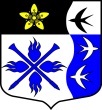 ЛЕНИНГРАДСКАЯ ОБЛАСТЬЛУЖСКИЙ МУНИЦИПАЛЬНЫЙ РАЙОНАДМИНИСТРАЦИЯ ТОРКОВИЧСКОГО СЕЛЬСКОГО ПОСЕЛЕНИЯРАСПОРЯЖЕНИЕ 25.06.2021г. № 52                                                                                               О разработке проекта бюджетаТорковичского сельского поселенияна 2022-2024 гг. В соответствии с Положением о бюджетном процессе в Торковичском сельском поселении РЕШИЛ:1. Приступить к разработке проекта бюджета Торковичского сельского поселения на 2022-2024гг.Главе администрации Торковичского сельского поселения Ивановой Елене Валентиновне организовать подготовку проектов нормативных правовых актов Торковичского сельского поселения, необходимых на стадии разработки проекта бюджета Торковичского сельского поселения на 2022-2024 гг.2. Администраторы доходов Торковичского сельского поселения в срок до 01.11.2021г. предоставить прогноз доходов Торковичского сельского поселения на 2022-2024гг.Некозыревой Елене Владимировне предоставить в срок до 01.11.2021г. документы и материалы, необходимые для составления проекта бюджета Торковичского сельского поселения на 2022-2024 годы согласно Положения о бюджетном процессе в Торковичском сельском поселении.Всем получателям бюджетных средств, в срок до 01.11.2021г. представить в администрацию Торковичского сельского поселения заявки (с расчетами и приложениями) на распределение предельных объемов финансирования в 2022-2024гг.Администрации Торковичского сельского поселения проект решения о бюджете Торковичского сельского поселения на 2022-2024гг. со всеми приложениями, предусмотренными Бюджетным кодексом Российской федерации, внести на рассмотрение совета депутатов Торковичского сельского поселения  в срок не позднее 15 ноября 2021 года.Контроль за ходом подготовки проекта бюджета на 2022-2024 годы оставляю за собой.Глава администрации                  Торковичского сельского поселения:                                        Е.В. ИвановаПриложение 1 к распоряжению	                                              № 79 от 17.08.2020г.  План-графикразработки проекта бюджета Торковичского сельского поселения Лужского муниципального района Ленинградской области на 2022 год и плановый период 2023 и 2024 годов№ п/пМатериалы и документыОтветственный исполнительСрок предоставленияКуда представляется1.Предложения о порядке решения вопросов местного значения органами местного самоуправления в МО Торковичское сельское поселение на очередной финансовый год и плановый периодГлавный бухгалтер администрации поселениядо 31.08.2021г.Главе администрации поселения2.Прогнозируемые на очередной финансовый год и плановый период объемы поступлений в бюджет поселения по видам доходовГлавный бухгалтер администрации поселениядо 01.11.2021г.Главе администрации поселения3.Перечень имущества, подлежащего приватизации на очередной финансовый год и плановый периодСпециалист по муниципальной собственности и управления имуществомдо 01.11.2021г.Главному бухгалтеру администрации поселения4.Перечень  программ поселения. Предложения по распределению объемов бюджетных проектировок по расходам на реализацию программспециалисты администрации поселения, учреждения, финансируемые из бюджета поселениядо 01.11.2021г.Главному бухгалтеру администрации поселения5.Предложения по объему бюджетных ассигнований на исполнение принимаемых обязательств на очередной финансовый год и плановый периодСпециалисты администрации поселениядо 31.08.2021г.Главному бухгалтеру администрации поселения6.Порядок формирования бюджетных ассигнований на исполнение действующих и принимаемых расходных обязательств и методики расчета бюджетных ассигнований на очередной финансовый год и плановый периодГлавный бухгалтер администрации поселениядо 31.08.2021г.Главе администрации поселения7.Данные об исполнении бюджета поселения в разрезе кодов доходов, расходов в разрезе разделов, подразделов бюджетной классификации Российской Федерации за отчетный и финансовый годГлавный бухгалтер администрации поселениядо 01.11.2021г.Главе администрации поселения8.Основные показатели прогноза социально-экономического развития поселения на очередной финансовый год и плановый период (проект нормативного правового акта)Главный бухгалтер администрации поселениядо 01.11.2021г.Главе администрации поселения9.Проект основных направлений налоговой и бюджетной политики поселения на очередной финансовый год и плановый период Главный бухгалтер администрации поселениядо 01.11.2021г.Главе администрации поселения10.Расчетные объемы, дотаций, субвенций, иных межбюджетных трансфертов на выполнение органами местного самоуправления отдельных государственных полномочийГлавный бухгалтер администрации поселенияВ течение трех дней после доведения дотаций субвенций, субсидий, иных межбюджетных трансфертов11.Распределение бюджетных проектировок на очередной финансовый год и плановый период в соответствии с классификацией расходов бюджета, а также обоснования бюджетных ассигнований и иные материалы в соответствии с установленными требованиямиГлавный бухгалтер администрации поселениядо 15.10.2021г.Главе администрации поселения12.Предварительные итоги социально-экономического развития поселения за 9 месяцев и оценка предполагаемых итогов за текущий год в целом (проект нормативного правового акта)Главный бухгалтер администрации поселениядо 01.11.2021г.Главе администрации поселения13.Основные направления налоговой, бюджетной политики поселения на очередной финансовый год и плановый периодГлавный бухгалтер администрации поселениядо 15.10.2021г.Главе администрации поселения14.Прогноз социально-экономического развития поселения на очередной финансовый год и плановый период Главный бухгалтер администрации поселениядо 15.10.2021г.Главе администрации поселения15.Проект решения о бюджете поселения на очередной финансовый год и плановый период, подлежащий представлению на публичные слушанияГлавный бухгалтер администрации поселениядо 27.11.2021г.Главе администрации поселения16.Проведение публичных слушаний по проекту решения о бюджете поселения на очередной финансовый год и плановый периодГлава администрации поселения, Совет депутатов не позднее, чем за 10 дней до дня их  рассмотрения  советом депутатов17.Проект решения о бюджете поселения на очередной финансовый год и плановый период с приложением документов согласно ст.184.2. БК РФ, подлежащих представлению одновременно с ним в КСП Лужского муниципального района и на Совет депутатов Торковичского сельского поселения, для принятия решения о бюджете на очередной финансовый год и плановый периодГлава поселенияне позднее 15 ноябряСовет депутатов , КСП Лужского муниципального района